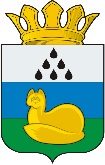 Администрация 
Уватского муниципального районаПостановлениеДД ММ ГГ                                            с. Уват                                         № ПРОЕКТВ соответствии с Федеральным законом от 06.10.2003 № 131-ФЗ «Об общих принципах организации местного самоуправления в Российской Федерации», Кодексом Тюменской области об административной ответственности от 27.12.2007 № 55, Законами Тюменской области от 26.12.2014 № 125 «О перераспределении полномочий между органами местного самоуправления Тюменской области и органами государственной власти Тюменской области и о внесении изменений в статью 14 Закона Тюменской области «О порядке распоряжения и управления государственными землями Тюменской области» и от 28.12.2004 № 322 «Об административных комиссиях в Тюменской области»,  Уставом Уватского муниципального района Тюменской области:1. Создать и утвердить состав административной комиссии Уватского муниципального района согласно приложению № 1 к настоящему постановлению.2. Утвердить Положение об административной комиссии Уватского муниципального района согласно приложению № 2 к настоящему постановлению.3. Признать утратившими силу нормативные правовые акты  Уватского муниципального района:а) постановление Главы Уватского муниципального района от 03.03.2020 № 50 «Об утверждении состава и Положения об административной комиссии Уватского муниципального района»; б) постановление Администрации Уватского муниципального района от 02.06.2020 № 145 «О внесении изменений и дополнений в постановление администрации Уватского муниципального района от 03.03.2020 № 50                 «Об утверждении состава и Положения об административной комиссии Уватского муниципального района»;в) постановление Администрации Уватского муниципального района от 22.10.2020 № 302 «О внесении изменения в постановление администрации Уватского муниципального района от 03.03.2020 № 50 «Об утверждении состава и Положения об административной комиссии Уватского муниципального района»;г) постановление Администрации Уватского муниципального района от 08.12.2020 № 337 «О внесении изменений в постановление администрации Уватского муниципального района от 03.03.2020 № 50 «Об утверждении состава и Положения об административной комиссии Уватского муниципального района»;д) постановление Администрации Уватского муниципального района от 27.07.2021 № 140 «О внесении изменений в постановление администрации Уватского муниципального района от 03.03.2020 № 50 «Об утверждении состава и Положения об административной комиссии Уватского муниципального района»;е) постановление Администрации Уватского муниципального района от 14.09.2021 № 180 «О внесении изменений в постановление администрации Уватского муниципального района от 03.03.2020 № 50 «Об утверждении состава и Положения об административной комиссии Уватского муниципального района»;ё) постановление Администрации Уватского муниципального района от 12.07.2022 № 157 «О внесении изменений в постановление администрации Уватского муниципального района от 03.03.2020 № 50 «Об утверждении состава и Положения об административной комиссии Уватского муниципального района»;ж) постановление Администрации Уватского муниципального района от 23.08.2022 № 187 «О внесении изменений в постановление администрации Уватского муниципального района от 03.03.2020 № 50 «Об утверждении состава и Положения об административной комиссии Уватского муниципального района»;з) постановление Администрации Уватского муниципального района от 27.09.2022 № 206 «О внесении изменений в постановление администрации Уватского муниципального района от 03.03.2020 № 50 «Об утверждении состава и Положения об административной комиссии Уватского муниципального района»;и) постановление Администрации Уватского муниципального района от 17.01.2023 № 5 «О внесении изменений в постановление администрации Уватского муниципального района от 03.03.2020 № 50 «Об утверждении состава и Положения об административной комиссии Уватского муниципального района»;к) постановление Администрации Уватского муниципального района от 07.03.2023 № 67 «О внесении изменений в постановление администрации Уватского муниципального района от 03.03.2020 № 50 «Об утверждении состава и Положения об административной комиссии Уватского муниципального района»;	4. Сектору делопроизводства, документального обеспечения и контроля аппарата Главы администрации Уватского муниципального района (А.Ю. Васильева) настоящее постановление: а) обнародовать путем размещения на информационных стендах в местах, установленных администрацией Уватского муниципального района;б) направить для размещения на сайте Уватского муниципального района в сети «Интернет».5. Настоящее постановление вступает в силу со дня его обнародования.6. Контроль за исполнением настоящего постановления возложить на заместителя Главы администрации Уватского муниципального района, Руководителя аппарата Главы администрации Е.Ю. Герасимову.Глава                                                                                                   В.И.ЕлизаровПриложение № 1 к постановлению администрации Уватского муниципального районаот ДД ММ ГГ № ПРОЕКТПриложение № 2 к постановлению администрации Уватского муниципального районаот ДД ММ ГГ № ПРОЕКТ  Положение об административной комиссии Уватского муниципального района1. Общие положения.Настоящее Положение об Административной комиссии Уватского муниципального района (далее по тексту - Положение) в соответствии с Конституцией Российской Федерации, Кодексом Российской Федерации об административных правонарушениях, Законами Тюменской области от 26.12.2014 № 125 «О перераспределении полномочий между органами местного самоуправления Тюменской области и органами государственной власти Тюменской области и о внесении изменений в статью 14 Закона Тюменской области «О порядке распоряжения и управления государственными землями Тюменской области» и от 28.12.2004 № 322 «Об административных комиссиях в Тюменской области» определяет порядок организации и деятельности Административной комиссии Уватского муниципального района (далее по тексту - Административная комиссия).2. Правовой статус Административной комиссииАдминистративная комиссия является постоянно действующим коллегиальным органом, уполномоченным рассматривать дела об административных правонарушениях, отнесенные к ее компетенции законами Тюменской области.3. Порядок создания и состав Административной комиссии3.1. Административная комиссия создается и ее состав утверждается на основании постановления администрации Уватского муниципального района сроком на три года.В состав Административной комиссии входит председатель, заместитель председателя, ответственный секретарь и иные члены комиссии. Председатель, заместитель председателя, ответственный секретарь и иные члены Административной комиссии осуществляют свои полномочия на общественных началах. Ответственный секретарь Административной комиссии может исполнять свои полномочия на постоянной профессиональной основе. Одно и то же лицо может быть назначено членом Административной комиссии неограниченное число раз.3.2. Численный состав Административной комиссии не может быть менее пяти и более девяти человек.3.3. Административная комиссия правомочна начать свою работу, если в ее состав назначено не менее двух третей от установленного числа членов комиссии.3.4. Полномочия действующего состава Административной комиссии прекращаются с момента назначения не менее двух третей от установленного числа членов нового состава административной комиссии.4. Условия назначения членов Административной комиссии4.1. Членом Административной комиссии может быть назначен гражданин Российской Федерации, достигший возраста 21 года, имеющий высшее или среднее специальное образование, давший письменное согласие на работу в соответствующей административной комиссии по форме согласно приложению к настоящему Порядку.4.2. Лицо не может быть назначено членом Административной комиссии, если:а) признано решением суда недееспособным или ограниченно дееспособным;б) состоит на учете в наркологическом или психоневрологическом диспансере в связи с лечением от алкоголизма, наркомании, токсикомании, хронических и затяжных психических расстройств;в) имеет неснятую или непогашенную судимость;4.3. Кандидат в члены Административной комиссии представляет документы, содержащие сведения о его образовании и месте работы, об отсутствии нахождения на учете в наркологическом или психоневрологическом диспансере в связи с лечением от алкоголизма, наркомании, токсикомании, хронических и затяжных психических расстройств, о наличии (отсутствии) неснятой или непогашенной судимости,  характеристику с места работы. 5. Прекращение полномочий членов административной комиссииПолномочия члена Административной комиссии прекращаются в случаях, указанных в статье 4 Закона Тюменской области от 28.12.2004                   № 322  «Об административных комиссиях в Тюменской области». 6. Полномочия председателя, заместителя председателяАдминистративной комиссии6.1. Председатель и заместитель председателя Административной комиссии избирается большинством голосов от установленного числа членов комиссии.6.2. Председатель Административной комиссии:а) осуществляет руководство деятельностью Административной комиссии;б) председательствует на заседаниях Административной комиссии и организует ее работу;в) участвует в рассмотрении дела об административном правонарушении и в голосовании при вынесении постановления или определения по делу об административном правонарушении;   г) вносит от имени Административной комиссии предложения главе Уватского муниципального района, должностным лицам органов местного самоуправления по вопросам профилактики административных правонарушений на территории района;д) вносит предложения по рассматриваемому делу об административном правонарушении;е) осуществляет иные полномочия, предусмотренные законодательством Российской Федерации и законодательством Тюменской области об административных правонарушениях.6.3. Заместитель председателя Административной комиссии:а) исполняет полномочия председателя Административной комиссии в период его отсутствия;б) участвует в рассмотрении дела об административном правонарушении и в голосовании при вынесении постановления или определения по делу об административном правонарушении;в) вносит предложения по рассматриваемому делу об административном правонарушении;г) осуществляет иные полномочия, предусмотренные законодательством Российской Федерации и законодательством Тюменской области об административных правонарушениях.7. Полномочия ответственного секретаряАдминистративной комиссии7.1. Ответственный секретарь Административной комиссии избирается большинством голосов от установленного числа членов комиссии.7.2. Ответственный секретарь Административной комиссии:а) выполняет поручения председателя Административной комиссии;б) участвует в рассмотрении дела об административном правонарушении и в голосовании при вынесении постановления или определения по делу об административном правонарушении;в) принимает меры по организационному обеспечению деятельности Административной комиссии;г) организует предварительную подготовку дела об административном правонарушении к рассмотрению на заседании Административной комиссии;д) осуществляет техническое обслуживание работы Административной комиссии;е) ведет делопроизводство;ж) вносит предложения по рассматриваемому делу об административном правонарушении;з) осуществляет иные полномочия, предусмотренные законодательством Российской Федерации и законодательством Тюменской области об административных правонарушениях.8. Полномочия иных членов Административной комиссииИные члены Административной комиссии:а) участвуют в рассмотрении дела об административном правонарушении;б) участвуют в голосовании при вынесении постановления или определения по делу об административном правонарушении;в) вносят предложения по рассматриваемому делу об административном правонарушении;г) осуществляют иные полномочия, предусмотренные законодательством Российской Федерации и законодательством Тюменской области об административных правонарушениях.9. Заседания Административной комиссии9.1. Дела об административных правонарушениях рассматриваются Административной комиссией на заседаниях. Порядок созыва заседаний Административной комиссии и их периодичность определяются регламентом работы комиссии, утверждаемым на ее первом заседании.9.2. Заседание Административной комиссии считается правомочным, если на нем присутствует не менее половины от установленного числа членов комиссии.9.3. Заочное рассмотрение дела проводится в случае введения режима повышенной готовности на территории Тюменской области и (или) Уватского муниципального района, когда имеются данные о своевременном извещении лица, в отношении которого ведется производство по делу, о времени и месте заседания Административной комиссии, и если от него не поступило ходатайство об отложении рассмотрения дела.10. Порядок рассмотрения Административной комиссиейдел об административных правонарушенияхАдминистративная комиссия рассматривает дела об административных правонарушениях в порядке, установленном Кодексом Российской Федерации об административных правонарушениях.Об утверждении состава и Положения об административной комиссии Уватского муниципального районаПредседатель административной комиссии:Заместитель Главы администрации Уватского муниципального района, руководитель аппарата Главы администрацииГерасимова Елена ЮрьевнаЗаместитель председателя административной комиссии:Начальник юридического отдела администрации Уватского муниципального районаСозонова Евгения АнатольевнаЧлены комиссии:Члены комиссии:Начальник управления экономики и стратегического развития администрации Уватского муниципального районаДавшевская Елена ВикторовнаНачальник отдела сельского хозяйства администрации Уватского муниципального района Белов Николай АлександровичЗаместитель Главы администрации Уватского муниципального районаГордиевский Сергей АлександровичЗаведующий сектором по гражданской обороне, защите населения и территории от чрезвычайных ситуаций администрации Уватского муниципального районаОхапкин Сергей Алексеевич Ответственный секретарь административной комиссии:Специалист 1 категории юридического отдела администрации Уватского муниципального районаПисная Марина Анатольевна